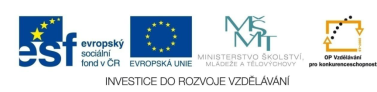 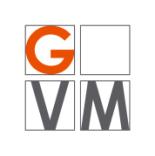 ProjektŠABLONY NA GVMGymnázium Velké Meziříčíregistrační číslo projektu: CZ.1.07/1.5.00/34.0948IV-2     Inovace a zkvalitnění výuky směřující k rozvoji matematické gramotnosti žáků středních školLIMITA POSLOUPNOSTI Příklad 1Určete limitu 	Řešení	Při výpočtu této limity použijeme úpravu zlomku tak, že čitatele i jmenovatele vydělíme výrazem n a potom použijeme pro výpočet věty o limitách posloupností:Příklad 2	Vypočítejte limituŘešení	Čitatele i jmenovatele zlomku vydělíme výrazem n3 (nejvyšší mocninou vyskytující se u n) a potom budeme postupovat stejně jako v předešlém příkladu:Příklad 3	Vypočítejte limituŘešeníPři výpočtu této limity využijeme větu o limitě součinu posloupností a obdobným postupem jako u 1. příkladu dostáváme:Příklad 4	Vypočítejte limituŘešení	Posloupnosti  a  jsou divergentní, ale posloupnost je konvergentní a má limitu  Proto čitatele i jmenovatele daného zlomku vydělíme výrazem 5n a vypočítáme:Příklad 5	Rozhodněte, zda je daná posloupnost konvergentní. V kladném případě vypočítejte její limitu:Řešení	Na zadanou posloupnost se podíváme v tomto případě jinak. Představíme si, že v čitateli se nachází polynom , jehož stupeň je , ve jmenovateli máme polynom , jehož stupeň je 	Protože platíje celá posloupnost konvergentní a pro její limitu platíÚlohy k procvičeníVypočítejte limitu posloupnostiVypočítejte limitu posloupnostiVypočítejte limitu posloupnostiVypočítejte limitu posloupnostiPro která  je posloupnost rostoucí, resp. klesající?Použité zdroje a literatura:BENDA, Petr. A KOL. Sbírka maturitních příkladů z matematiky. 8. vydání. Praha: SPN, 1983. ISBN 14-573-83.BUŠEK, Ivan a KOL. Sbírka úloh z matematiky pro III. ročník gymnázií. 1. vydání. Praha: SPN, 1987. ISBN 14-423-87.BUŠEK, Ivan. Řešené maturitní úlohy z matematiky. 1. vydání. Praha: SPN, 1985. ISBN 14-639-85.CIBULKOVÁ, Eva a KUBEŠOVÁ Naděžda. Matematika – přehled středoškolského učiva. 2. vydání. Nakl. Petra Velanová, Třebíč, 2006. ISBN 978-80-86873-05-3.FUCHS, Eduard a Josef KUBÁT. A KOL. Standardy a testové úlohy z matematiky pro čtyřletá gymnázia. 1. vydání. Praha: Prometheus, 1998. ISBN 80-7196-095-0.ODVÁRKO, Oldřich. Matematika pro gymnázia – Posloupnosti a řady. 3. vydání. Praha: Prometheus, 2008. ISBN 978-80-7196-391-2.PETÁKOVÁ, Jindra. Matematika: příprava k maturitě a přijímacím zkouškám na vysoké školy. 1. vydání. Praha: Prometheus, 1999. ISBN 80-7196-099-3.POLÁK, Josef. Přehled středoškolské matematiky. 4. vydání. Praha: SPN, 1983. ISBN 14-351-83.AutorPetr VránaJazykDatum vytvořeníčeština9. prosince 2013Cílová skupinažáci 16 – 19 letStupeň a typ vzdělávánígymnaziální vzděláváníDruh učebního materiáluvzorové příklady a úlohy k procvičeníOčekávaný výstupžák ovládá pojem limity posloupnosti a umí jej aplikovat při řešení úlohAnotacemateriál je vhodný nejen k výkladu a procvičování, ale i k samostatné práci žáků, k jejich domácí přípravě, velké uplatnění najde zejména při přípravě žáků k maturitní zkoušce